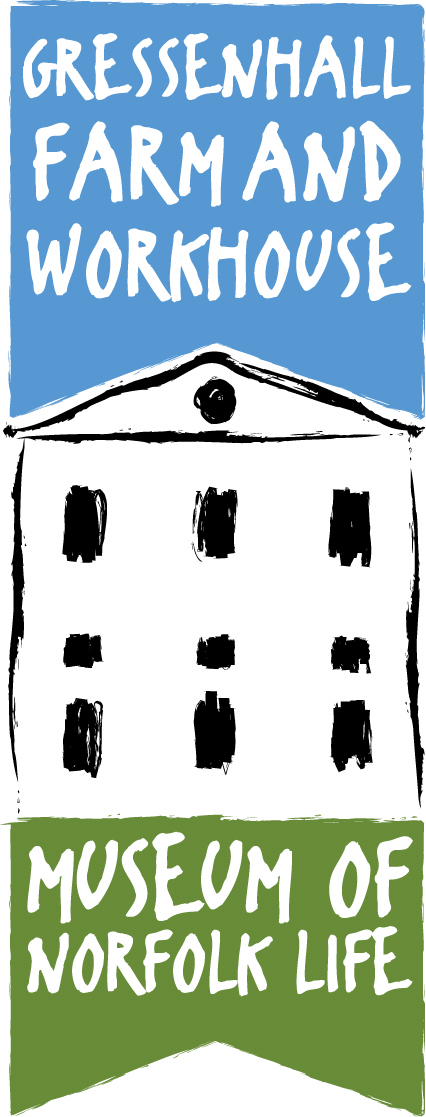 Expression of Interest FormSchool visits to Gressenhall Farm and WorkhouseAbout youSchool			Contact personTitle 		         First name				SurnameJob title 						Daytime phone no.				Mobile no.  				           Email This information may be given to museum staff to help organise your visit.Booking detailsYour requirementsActivity /workshopPreferred date of visit First choiceSecond choiceThird choice NB Advance booking is essential. We’ll do our best to give you one of these dates but cannot guarantee to do so. Number of students in group		      Key stage	            Year group   What happens next? Please save and return your completed form to Katie Sheard at gressenhall.museum@norfolk.gov.ukKatie will liaise with you to finalise booking details. She will then send you a confirmation form and a booklet with useful information to help ensure your visit is a success.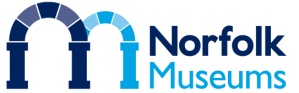 